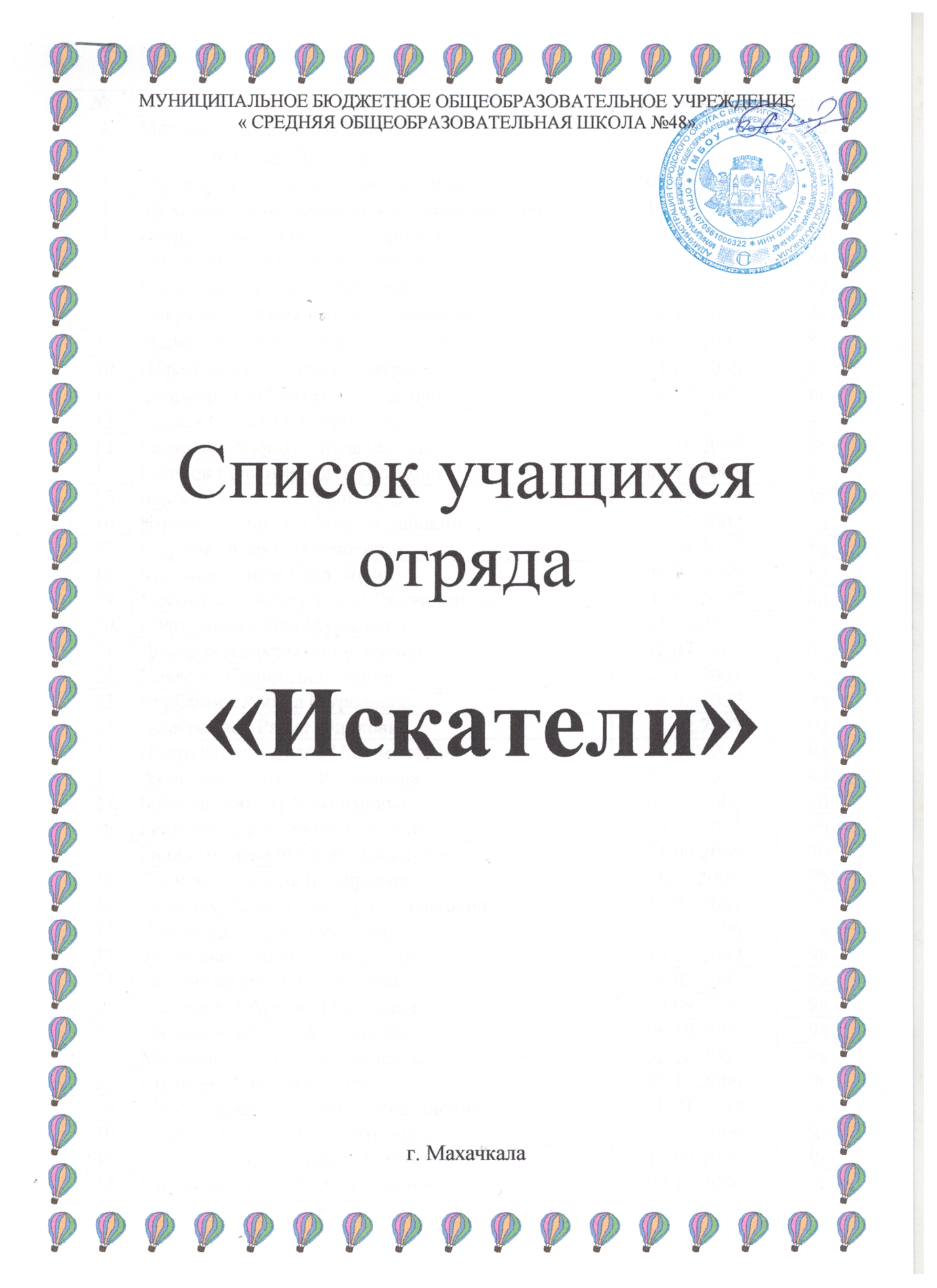 №Ф.И.О.Дата рожденияклассМагомедова Аида Шуаибовна28.02.20078аМусаев Муслим Эдуардович10.11.20078аМусаев Салавутдин Имамутдинович09.06.20068аМухтаров Гаджирабадан Магомедшапиевич10.04.20078аНасрутдинов Ибрагим Умарович10.08.20068аМахсумова Назлы Махсумовна18.10.20078вНасурова Эльвира Германовна01.08.20078вНоврузов Магомедали Михтимагомедович25.10.20068вМаликова Фатимзахра Арсеновна18.12.20078вИбрагимова Хадиджа Тимуровна 11.01.20088вБагамалиева Сайгибат Мурадовна24.01.20088гДадаев Салам Мусанипович 09.03.20068гГаджиева Хафсат  Ибрагимовна01.10.20078гГасанов Гаджимурад  Курбанович04.12.20068гБудаев Мухаммад Зайнулаевич21.01.20088гИмаков Адильбий Абдулвагабович02.01.20088дКадиева  Асият Арсеновна15.08.20078дКасумова  Эсли Гамзатовна29.02.20088дМагомедов  Абдурахман Джавидинович07.05.20078дМуртузалиев Иса Мурадович01.04.20078дДибиров Абдурахман Юнусович12.07.20078дИльясов  Гамид Далгатович04.02.20088дКурбанова Амина Мурадовна06.02.20079аДжабраилов Расул  Эдикович11.02.20079аДжарулаева Хадижа Наримановна14.10.20069аАхмедова Патимат Рашидовна21.12.20069бБабаева Аминат Максимовна05.10.20069бГаджиахмедова Заира Ренатовна03.01.20079бГаджимусаева Фатима Эльдаровна21.09.20069бДациева Камилла Башировна20.0620069бГаджикурбанова Эльвира Славиковна16.02.20079вДжалилова Асият Руслановна14.06.20069вЗубаилова Маликат Айгумовна10.02.20079вМагомедагаев Амин Алиевич15.02.20079вМагомедов Арслан Гусейнович09.09.20069вМурсалов Мурад Арамисович08.10.20069вМирзаева Амина Магомедовна30.10.20079вШуайбов Али Гасанович21.10.20069гМагомедрасулов Шамил  Русланович28.01.20079гПрачева Марина Пирмагомедовна21.06.20069гРасулов  Магомедрасул Магомедович13.09.20069гРасурулаева Унейзат Руслановна09.10.20069гСалихова Зарипат Камаловна02.07.20069гСайбулаева Амина Абдулпатаховна06.07.20079гТааева Азинат Насрудиновна23.09.20069гТавлуева Салимат Гаджимагомедовна23.12.20069гБагаутдинова Суад Зауровна15.06.200510бБаришев Гаджи Расулович13.01.200510бБаганов Расул Солтанбекович07.05.200510бИсмаилова Лейла Арсановна17.10.200510б